АДМИНИСТРАЦИЯ КРАСНОСЕЛЬКУПСКОГО РАЙОНАПОСТАНОВЛЕНИЕ«15» февраля 2023 г. 	                                                                                   № 28-Пс. КрасноселькупОб утверждении Перечня объектов капитального ремонта на 2023 год и плановый период 2024 и 2025 годовВ соответствии с решением Думы Красноселькупского района от 20.12.2022 № 161 «О бюджете Красноселькупского района на 2023 год и на плановый период 2024 и 2025 годов», постановлением Администрации Красноселькупского района от 22.02.2022 № 63-П «Об утверждении Порядка организации проведения капитального ремонта объектов муниципальной собственности муниципального округа Красноселькупский район Ямало-Ненецкого автономного округа», руководствуясь Уставом муниципального округа Красноселькупский район Ямало-Ненецкого автономного округа, Администрация Красноселькупского района постановляет:  	1. Утвердить Перечень объектов капитального ремонта на 2023 год и плановый период 2024 и 2025 годов.   	2.  Опубликовать настоящее постановление в газете «Северный край» и разместить на официальном сайте муниципального округа Красноселькупский район Ямало-Ненецкого автономного округа.	3. Настоящее постановление вступает в силу с момента подписания и распространяет свое действие на правоотношения, возникшие с 01 января 2023 года.Глава Красноселькупского района				                        Ю.В. ФишерПриложениеУТВЕРЖДЕН                      постановлением Администрации Красноселькупского района          от «15» февраля 2023 г. № 28-ППЕРЕЧЕНЬ ОБЪЕКТОВкапитального ремонта на 2023 год и плановый период 2024 и 2025 годовруб.   *  Указывается состав расходов по этапам реализации мероприятия(проектно-изыскательские работы, ремонтные работы).N
п/пНаименование объекта капитального ремонта, балансодержательСостав расходов *РазделПодразделЦелевая статьяВид расходовБюджетные ассигнованияБюджетные ассигнованияБюджетные ассигнованияN
п/пНаименование объекта капитального ремонта, балансодержательСостав расходов *РазделПодразделЦелевая статьяВид расходов2023год2024год2025 год12345678910Капитальный ремонт тепловой и водопроводной сети с. Красноселькуп, ул. Строителей, д.9 - ул. 70 лет Октябряремонтные работы0502043027162024341 919 000,000,000,00Капитальный ремонт тепловой и водопроводной сети с. Красноселькуп, ул. Строителей, д.9 - ул. 70 лет Октябряремонтные работы050204302S1620243856 000,000,000,00Капитальный ремонт артезианской скважины № 1, ул. Механизаторов (Котельная № 2) с. Толькаремонтные работы050204302716202435 371 000,000,000,00Капитальный ремонт артезианской скважины № 1, ул. Механизаторов (Котельная № 2) с. Толькаремонтные работы050204302S1620243110 000,000,000,00Капитальный ремонт артезианской скважины № 8, ул. Механизаторов (Котельная № 4) с. Толькаремонтные работы050204302716202435 371 000,000,000,00Капитальный ремонт артезианской скважины № 8, ул. Механизаторов (Котельная № 4) с. Толькаремонтные работы050204302S1620243110 000,000,000,00Выполнение капитального ремонта МОУ Красноселькупская средняя общеобразовательная школа «Радуга», ЯНАО, Красноселькупский район, с. Красноселькуп, ул. Советская, д. 5ремонтные работы07021930170400243170 042 000,00175 272 000,000,00Выполнение капитального ремонта МОУ Красноселькупская средняя общеобразовательная школа «Радуга», ЯНАО, Красноселькупский район, с. Красноселькуп, ул. Советская, д. 5ремонтные работы070219301S04002433 471 000,003 577 000,000,00ИТОГО227 250 000,00178 849 000,000,00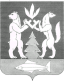 